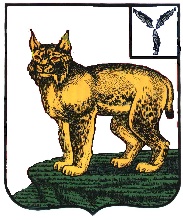 АДМИНИСТРАЦИЯТУРКОВСКОГО МУНИЦИПАЛЬНОГО РАЙОНА САРАТОВСКОЙ ОБЛАСТИПОСТАНОВЛЕНИЕОт 15.07.2021 г.  №610О внесении изменений в постановление администрации Турковского муниципального района от 18 марта 2019 года № 406В соответствии с Федеральным законом от 06 октября 2003 года № 131-ФЗ «Об общих принципах организации местного самоуправления в Российской Федерации», Федеральным законом от 27 июля 2010 года № 210-ФЗ «Об организации предоставления государственных и муниципальных услуг», Уставом Турковского муниципального района администрация Турковского муниципального района ПОСТАНОВЛЯЕТ:1. Внести изменения в постановление администрации Турковского муниципального района от 18 марта 2019 года № 406 «Об утверждении административного регламента по предоставлению муниципальной услуги «Выдача разрешения на выполнение авиационных работ, парашютных прыжков, демонстрационных полетов воздушных судов, полетов беспилотных летательных аппаратов, подъемов привязных аэростатов над населенными пунктами Турковского муниципального района, а также посадки (взлета) на расположенные в границах Турковского муниципального района площадки, сведения о которых не опубликованы в документах аэронавигационной информации» согласно приложению.2. Опубликовать настоящее постановление в официальном информационном бюллетене «Вестник Турковского муниципального района» и разместить на официальном сайте администрации Турковского муниципального района в информационно-телекоммуникационной сети «Интернет».4. Настоящее постановление вступает в силу после его официального опубликования.Временно исполняющий полномочия главы Турковского муниципального района						В.С. БережнойПриложение к постановлению администрации муниципальногорайона от 15.07.2021г. № 610Изменения, вносимые в постановление администрации Турковского муниципального района от 18 марта 2019 года № 406 «Об утверждении административного регламента по предоставлению муниципальной услуги «Выдача разрешения на выполнение авиационных работ, парашютных прыжков, демонстрационных полетов воздушных судов, полетов беспилотных летательных аппаратов, подъемов привязных аэростатов над населенными пунктами Турковского муниципального района, а также посадки (взлета) на расположенные в границах Турковского муниципального района площадки, сведения о которых не опубликованы в документах аэронавигационной информации»1. В наименовании слова «беспилотных летательных аппаратов» заменить словами «беспилотных воздушных судов».2. В пункте 1 слова «беспилотных летательных аппаратов» заменить словами «беспилотных воздушных судов».3. В административном регламенте по предоставлению муниципальной услуги «Выдача разрешения на выполнение авиационных работ, парашютных прыжков, демонстрационных полетов воздушных судов, полетов беспилотных летательных аппаратов, подъемов привязных аэростатов над населенными пунктами Турковского муниципального района, а также посадки (взлета) на расположенные в границах Турковского муниципального района площадки, сведения о которых не опубликованы в документах аэронавигационной информации», утвержденном указанным постановлением:а) в наименовании слова «беспилотных летательных аппаратов» заменить словами «беспилотных воздушных судов»;б) по тексту административного регламента слова «беспилотные летательные аппараты» в соответствующем падеже заменить словами «беспилотные воздушные суда» в соответствующем падеже;в) пункт 1.1 дополнить абзацем следующего содержания:«Разрешение на полет беспилотного воздушного судна с максимальной взлетной массой менее 0,25 кг не требуется.».